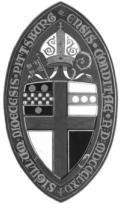 The Episcopal Diocese of PittsburghBishop’s Scholarship Application FormCriteria:The Bishop’s Scholarship is awarded semi-annually to seminarians, diaconal school students, postulants, and candidates in the ordination process in the Episcopal Diocese of Pittsburgh.Scholarship awards are limited to $4,000.There are two application deadlines, June 30, and December 31.PLEASE PRINTApplicant Name:               Permanent address:                            Phone:            	Email:          Complete this section if you are a seminarian or diaconal school student.Educational institution you will be (or are) attending:                 Expected expenses:	Expected assistance:Requested Scholarship Assistance from Episcopal Diocese of Pittsburgh:  $      Are you currently in the ordination process:  	  Yes		  NoIf not, please provide an explanation of your situation.If awarded, check will be made out to the educational institution.Name and complete mailing address of school to which check should be mailed:________________________________________________________________________________________________________________________________________________________________________Complete this section if you are a postulant or candidate in the ordination process.       Expected expenses:		Expected assistance:Requested Scholarship Assistance from Episcopal Diocese of Pittsburgh:  $      Explain any extraordinary circumstances that are relevant to your request.If funds for CPE or Psychological testing are awarded, the check should be made payable to the organization. (Name and address below):________________________________________________________________________________________________________________________________________________________________________If funds for Spiritual direction or other are awarded, check should be made payable to (name and address below):________________________________________________________________________________________________________________________________________________________________________All applicants should sign below.I certify that the information given in this application is true and accurate. I further certify that if, for any reason after receiving a scholarship, I elect to substantially alter my proposed study plan, I will immediately inform the diocese.Signature	DateReturn via email to ezevkovich@episcopalpgh.orgTuition & Fees:Non-Diocesan Scholarships:Room & Board:Grants:Books:Loans:Other:Other:CPE:Sponsoring parish:Spiritual direction:Other:Psychological testing:Other: